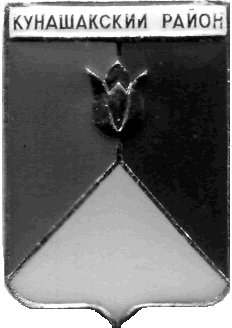 
СОБРАНИЕ ДЕПУТАТОВКУНАШАКСКОГО МУНИЦИПАЛЬНОГО РАЙОНАЧЕЛЯБИНСКОЙ ОБЛАСТИРЕШЕНИЕ9 заседание«19» октября . № 102Об утверждении Положения о назначении, перерасчете и выплате пенсии за выслугу лет лицам, замещавшим должности муниципальной службы в органах местного самоуправления Кунашакского муниципального района Челябинской области В соответствии с федеральными законами от 2 марта 2007 года № 25-ФЗ «О муниципальной службе в Российской Федерации», от 15 декабря 2001 года № 166-ФЗ «О государственном пенсионном обеспечении в Российской Федерации», Законом Челябинской области от 30 мая 2007 года № 144-ЗО «О регулировании муниципальной службы в Челябинской области», постановлением Губернатора Челябинской области от 24 марта 2010 года № 100 «О пенсионном обеспечении лиц, замещавших государственные должности Челябинской области, должности государственной гражданской службы Челябинской области и должность высшего должностного лица Челябинской области, и признании утратившими силу постановлений Губернатора Челябинской области», Уставом Кунашакского муниципального района, Собрание депутатов Кунашакского муниципального районаРЕШАЕТ:1. Утвердить Положение о назначении, перерасчете и выплате пенсии за выслугу лет лицам, замещавшим должности муниципальной службы в органах местного самоуправления Кунашакского муниципального района (прилагается). 2. Признать утратившим силу решение Собрания депутатов Кунашакского муниципального района № 193 от 21.11.2018г. «Об утверждении положения об условиях, порядке назначения и выплаты муниципальным служащим Кунашакского муниципального района пенсии за выслугу лет». 3. Настоящее решение вступает в  силу со дня подписания и подлежит опубликованию в средствах массовой информации.4. Контроль исполнения данного решения возложить на комиссию по бюджету, налогам и предпринимательству Собрания депутатов Кунашакского муниципального района.ПредседательСобрания депутатов						                             Н.В. ГусеваПриложениек решению Собрания депутатовКунашакского муниципального районаот «19» октября . № 102Положениео назначении, перерасчете и выплате пенсииза выслугу лет лицам, замещавшим должностимуниципальной службы в органах местного самоуправленияКунашакского муниципального района Челябинской областиI. Общие положения1. Настоящее Положение о назначении, перерасчете и выплате пенсии за выслугу лет лицам, замещавшим должности муниципальной службы  Кунашакского муниципального района (далее - Положение), определяет порядок и условия назначения, перерасчета размера, выплаты (приостановления, возобновления, прекращения) пенсии за выслугу лет (далее - пенсия) лицам, замещавшим должности муниципальной службы в органах местного самоуправления Кунашакского муниципального района, их структурных подразделений с правами юридического лица (далее - должности муниципальной службы), образованных в соответствии с Федеральным законом от 6 октября 2003 года № 131-ФЗ «Об общих принципах организации местного самоуправления в Российской Федерации», и Уставом Кунашакского муниципального района.2. Положение разработано в соответствии с Трудовым кодексом Российской Федерации, Федеральными законами от 02.03.2007 года № 25-ФЗ «О муниципальной службе в Российской Федерации», от 15.12.2001 года № 166-ФЗ «О государственном пенсионном обеспечении в Российской Федерации», от 28.12.2013 года № 400-ФЗ «О страховых пенсиях», Законом Российской Федерации от 19.04.1991 года № 1032-1 «О занятости населения в Российской Федерации»,Законом Челябинской области от 08.06.2007 года № 144-ЗО «О регулировании муниципальной службы в Челябинской области»,от 28 декабря 2013 года № 400-ФЗ «О страховых пенсиях», законами Челябинской области от 30 мая 2007 года № 144-ЗО «О регулировании муниципальной службы в Челябинской области», постановлением Губернатора Челябинской области от 24 марта 2010 года № 100 «О пенсионном обеспечении лиц, замещавших государственные должности Челябинской области, должности государственной гражданской службы Челябинской области и должность высшего должностного лица Челябинской области, и признании утратившими силу постановлений Губернатора Челябинской области».3. Право на пенсию за выслугу лет при увольнении с должностей муниципальной службы в органам местного самоуправленияпо основаниям, предусмотренным настоящим Положением, предоставляется лицам, замещавшим должности муниципальной службы Кунашакского муниципального района, имеющим стаж муниципальной службы в Кунашакском муниципальном районе, продолжительность которого для назначения пенсии в соответствующем году определяется согласно приложения 4 к настоящему Положению, замещавшим на 25 июня 1998 года (на дату вступления в силу Закона Челябинской области от 11 июня 1998 года № 43-ЗО «О муниципальной службе в Челябинской области») и позднее на постоянной основе муниципальные должности муниципальной службы Кунашакского муниципального района отнесенные к таковым нормативными правовыми актами Собрания депутатов Кунашакского муниципального района и включенные в реестр должностей муниципальной службы в Кунашакском муниципальном районе.4. Пенсия за выслугу лет устанавливается к страховой пенсии по старости (инвалидности), назначенной в соответствии с федеральными законами от 17 декабря 2001 года № 173-ФЗ «О трудовых пенсиях в Российской Федерации», от 28 декабря 2013 года № 400-ФЗ «О страховых пенсиях», а также к досрочно оформленной в соответствии с Законом Российской Федерации от 19 апреля 1991 года № 1032-1 «О занятости населения в Российской Федерации», и выплачивается одновременно с ней.5. Пенсия за выслугу лет не назначается лицам, которым в соответствии с законодательством Российской Федерации и Челябинской области назначена пенсия за выслугу лет по другим основаниям, установлено ежемесячное пожизненное содержание, иное ежемесячное материальное обеспечение, за исключением денежных выплат в связи с награждением государственными наградами Российской Федерации и наградами Челябинской области.6. Пенсия не выплачивается в период прохождения государственной службы Российской Федерации, при замещении государственной должности  Российской Федерации, государственной службы Челябинской области, должности государственной гражданской службы Челябинской области, муниципальной должности, замещаемой на постоянной основе, должности муниципальной службы, а также в период работы в межгосударственных  (межправительственных) органах, созданных  с участием   Российской Федерации, на должностях, по которым в соответствии с международными договорами Российской Федерации осуществляются назначение и выплата пенсий за выслугу лет в порядке и на условиях, которые установлены для федеральных государственных (гражданских) служащих. При последующем увольнении с государственной службы Российской Федерации, Челябинской области, муниципальной службы или освобождении от указанных должностей выплата пенсии за выслугу лет возобновляется со дня, следующего за днем увольнения с указанной службы или освобождения от указанных должностей лица, обратившегося с заявлением о ее возобновлении.7. Стаж муниципальной службы, дающий право на пенсию за выслугу лет, определяется в соответствии с Законом Челябинской области от 30 мая 2007 года № 144-ЗО «О регулировании муниципальной службы в Челябинской области» и муниципальными актами Кунашакского муниципального района.8. Финансирование расходов на выплату пенсии за выслугу лет осуществляется за счет средств бюджета Кунашакского муниципального района.Организация работы по подготовке и проверке документов, связанных с назначением, перерасчетом размера, приостановлением, возобновлением, прекращением выплаты пенсии за выслугу лет, возлагается на кадровую службу Администрации Кунашакского муниципального района.9. Формирование бюджетных ресурсов для выплаты пенсии за выслугу лет, регулирование финансовых операций и иные вопросы, связанные с организацией финансового обеспечения выплаты пенсий за выслугу лет, возлагается на Финансовое управление администрации Кунашакского муниципального района.10.Организация выплаты, перерасчета и доставки пенсий за выслугу лет их получателям возлагается на Управление социальной защиты населения Кунашакского муниципального района на основании распоряжения Администрации Кунашакского муниципального района об установлении пенсии и копии заявления об установлении пенсии.11. Информация о назначении, перерасчете размера, приостановлении, возобновлении, прекращении выплаты пенсии за выслугу лет размещается в Единой государственной информационной системе социального обеспечения в соответствии с Федеральным законом от 17 июля 1999 года № 178-ФЗ «О государственной социальной помощи», Положением.II. Условия назначения пенсии12. Лица, замещавшие должности муниципальной службы в Кунашакском районе, указанные в пункте 3 Положения, при наличии стажа муниципальной службы в Кунашакском районе, продолжительность которого для на значения пенсии за выслугу лет в соответствующем году определяется согласно приложению 4 к Положению, и при замещении должности муниципальной службы в Кунашакском районе непосредственно перед увольнением не менее 12 (двенадцати) полных месяцев, имеют право на пенсию за выслугу лет при увольнении с должностей муниципальной службы в Кунашакском районе по основаниям, предусмотренным пунктами 1, 2, 3, 5, 7, 8 части первой статьи 77, пунктами 1 - 3 части первой статьи 81, пунктами 2, 5, 7 части первой статьи 83, пунктом 2 статьи 278 Трудового кодекса Российской Федерации, пунктом 14 части 10 статьи 37 Федерального закона от 6 октября 2003 года № 131-ФЗ «Об общих принципах организации местного самоуправления в Российской Федерации», пунктом 1 части первой статьи 19 Федерального закона от 2 марта 2007 года № 25-ФЗ «О муниципальной службе в Российской Федерации» (с учетом положений, предусмотренных подпунктами 1 - 3 настоящего пункта).Лица, уволенные с должностей муниципальной службы в Кунашакском районе по основаниям, предусмотренным пунктами 1, 2 (за исключением случаев истечения срока действия срочного трудового договора в связи с истечением срока полномочий муниципального служащего, замещающего должность муниципальной службы, учрежденную в органах местного самоуправления для непосредственного обеспечения исполнения полномочий лиц, замещающих выборные муниципальные должности, в связи с прекращением этими лицами исполнения своих полномочий), пунктами 3, 5 (перевод работника по его просьбе или с его согласия на работу к другому работодателю), пунктом 7 части первой статьи 77, пунктом 3 части первой статьи 81 Трудового кодекса Российской Федерации, пунктом 1 части первой статьи 19 Федерального закона от 2 марта 2007 года № 25-ФЗ «О муниципальной службе в Российской Федерации», имеют право на пенсию за выслугу лет, если на момент освобождения от должности они имели право на страховую (трудовую) пенсию по старости (инвалидности) в соответствии со статьями 8, 9, 30 - 33 Федерального закона от 28 декабря 2013 года № 400-ФЗ «О страховых пенсиях» и непосредственно перед увольнением замещали должности муниципальной службы, указанные в пункте 3 Положения, не менее 12 (двенадцати) полных месяцев;Лица, уволенные с должностей муниципальной службы в Кунашакском районе по основаниям, предусмотренным пунктом 2 части первой статьи 77 (в случае истечения срока действия срочного трудового договора в связи с истечением срока полномочий муниципального служащего, замещающего должность муниципальной службы, учрежденную в органах местного самоуправления для непосредственного обеспечения исполнения полномочий лиц, замещающих выборные муниципальные должности, в связи с прекращением этими лицами исполнения своих полномочий), пунктом 5 (переход на выборную работу (должность)), пунктом 8 части первой статьи 77, пунктами 1 - 2 части первой статьи 81, пунктами 2, 5, 7 части первой статьи 83, пунктом 2 статьи 278 Трудового кодекса Российской Федерации, подпунктом 14 пункта 10 статьи 37 Федерального закона от 6 октября 2003 года № 131-ФЗ «Об общих принципах организации местного самоуправления в Российской Федерации», имеют право на пенсию за выслугу лет, если непосредственно перед увольнением они замещали должности муниципальной службы в Кунашакском районе, указанные в пункте 3 Положения, не менее 1 (одного) полного месяца, при этом суммарная продолжительность замещения должностей муниципальной службы в Кунашакском районе составляет не менее 12 (двенадцати) полных месяцев;За лицами, проходившими муниципальную службу в Кунашакском районе, приобретшими право на пенсию, устанавливаемую в соответствии с настоящим Положением о назначении и выплате пенсии лицам, замещавшим должности муниципальной службы  Кунашакского муниципального района в связи с прохождением указанной службы, и уволенными с указанной службы до 1 января 2017 года, лицами, продолжающими замещать на 1 января 2017 года должности муниципальной  службы в Кунашакском районе и имеющими на 1 января 2017 года стаж муниципальной  службы в Кунашакском районе для назначения пенсии не менее 20 лет, лицами, продолжающими замещать на 1 января 2017 года должности муниципальной  службы в Кунашакском районе, имеющими на этот день не менее 15 лет указанного стажа и приобретшими до 1 января 2017 года право на страховую пенсию по старости (инвалидности) в соответствии с Федеральным законом от 28декабря 2013 года № 400-ФЗ «О страховых пенсиях», сохраняется право на пенсию в соответствии с Положением без учета изменений, внесенных Федеральным законом от 23 мая 2016 года № 143-ФЗ «О внесении изменений в отдельные законодательные акты Российской Федерации в части увеличения пенсионного возраста отдельным категориям граждан» в пункт 4 статьи 7 Федерального закона от 15 декабря 2001 года № 166-ФЗ «О государственном пенсионном обеспечении в Российской Федерации».Лица, замещавшие должности муниципальной службы органов местного самоуправления в Кунашакском районе, при наличии стажа муниципальной службы в Кунашакском районе не менее 25 лет, и уволенные по основанию, предусмотренному пунктом 3 части первой статьи 77 Трудового кодекса Российской Федерации, до приобретения права на страховую пенсию по старости (инвалидности) имеют право на пенсию за выслугу лет, если непосредственно перед увольнением они замещали должности муниципальной службы в Кунашакском районе, указанные в пункте 3 Положения, не менее 7 (семи) лет подряд;13. Действие настоящего Положения не распространяется на указанных в пункте 11 настоящего Положения лиц, полномочия которых были прекращены в связи с несоблюдением ограничений, запретов, неисполнением обязанностей, установленных Федеральным законом от 25 декабря 2008 года № 273-ФЗ «О противодействии коррупции», Федеральным законом от 3 декабря 2012 года    № 230-ФЗ «О контроле за соответствием расходов лиц, замещающих государственные должности, и иных лиц их доходам», Федеральным законом от 7 мая 2013 года № 79-ФЗ «О запрете отдельным категориям лиц открывать и иметь счета (вклады), хранить наличные денежные средства и ценности в иностранных банках, расположенных за пределами территории Российской Федерации, владеть и (или) пользоваться иностранными финансовыми инструментами», либо в связи с вступившим в законную силу обвинительным приговором суда.III. Исчисление размера пенсии14. Пенсия за выслугу лет лицам, замещавшим должности муниципальной службы в Кунашакском районе, назначается в форме ежемесячной выплаты, исчисленной из размера должностного оклада без учета поправочного коэффициента в соответствии с замещаемой должностью муниципальной службы и ежемесячной надбавки за классный чин (далее - месячное денежное содержание), установленных на дату увольнения с муниципальной службы либо на день достижения возраста, дающего право на пенсию по старости, на основании заявлений указанных лиц в следующих размерах:1) при наличии стажа муниципальной службы в Кунашакском районе от 15 до 20 лет - в размере 55 процентов месячного денежного содержания;2) при наличии стажа муниципальной службы в Кунашакском районе свыше 20 до 25 лет - в размере 75 процентов месячного денежного содержания;3) при наличии стажа муниципальной службы в Кунашакском районе свыше 25 лет - в размере 100 процентов месячного денежного содержания.15. Размер пенсии за выслугу лет увеличивается на районный коэффициент.IV. Назначение и перерасчет пенсий16. Лица, замещавшие должности муниципальной службы в Кунашакском районе, могут обращаться за назначением пенсии за выслугу лет в любое время после возникновения права на нее путем подачи на имя главы Кунашакского муниципального района соответствующего заявления о назначении пенсии за выслугу лет (далее - заявление) непосредственно либо через законного представителя.17. К заявлению лица, замещавшего должность муниципальной службы в Кунашакском районе (приложение 1 к Положению), должны быть приложены следующие документы:1) паспорт;2) документ, подтверждающий регистрацию в системе индивидуального (персонифицированного) учета;3) справка о размере должностного оклада и надбавки за классный чин (приложение 2 к Положению);4) справка о периодах работы (службы), включаемых в стаж муниципальной службы в Кунашакском районе (приложение 3 к Положению);5) справка территориального органа Пенсионного фонда Российской Федерации об установлении страховой пенсии по старости (инвалидности);6) копия распоряжения (приказа) об увольнении с муниципальной службы в Кунашакском районе, заверенная подписью работодателя либо должностного лица, которому такие полномочия предоставлены работодателям и печатью;7) копия трудовой книжки, заверенная подписью работодателя либо должностного лица, которому такие полномочия предоставлены работодателем, и печатью;8) копию свидетельства о постановке на учет в налоговом органе физического лица по месту жительства на территории Российской Федерации;9) письменное согласие на обработку и передачу персональных данных третьим лицам (приложение 5 к Положению).К заявлению лица, обратившегося за назначением пенсии за выслугу лет в связи с признанием его инвалидом, должна быть приложена справка об установлении инвалидности и о степени ограничения способности к трудовой деятельности.18. В случае наличия у лица права на пенсию за выслугу лет в соответствии с пунктом 3 Положения, а также права на пенсию за выслугу лет в иных органах, указанных в пункте 13 Положения, при обращении за назначением пенсии за выслугу лет к заявлению и документам, предусмотренным пунктом 18 Положения, должна быть приложена справка об отсутствии назначенной пенсии за выслугу лет в органах, указанных в пункте 13 Положения.19. Заявление и документы, необходимые для назначения, перерасчета размера, приостановления, возобновления, прекращения выплаты пенсии за выслугу лет, предоставляются лицом, замещавшим должность муниципальной службы в Кунашакском районе, либо кадровыми службами органов местного самоуправления, включая отраслевые (функциональные) органы, в  кадровую службу Администрации Кунашакского муниципального и регистрируются в день подачи (получения по почте) указанных документов в специальном журнале и передаются в комиссию по назначению пенсии лицам, замещавшим должности муниципальной службы Кунашакского муниципального района (далее – комиссия).Если документы пересылаются по почте, то днем обращения за пенсией за выслугу лет считается дата, указанная на почтовом штемпеле организации федеральной почтовой связи по месту отправления.20. Комиссия не позднее тридцати рабочих дней со дня поступления всех необходимых документов осуществляет их проверку, определяет размер пенсии за выслугу лет, готовит проект правового акта главы Кунашакского муниципального района о назначении, перерасчете размера, приостановлении, возобновлении, прекращении выплаты пенсии за выслугу лет лицам, замещавшим должности муниципальной службы в Кунашакском муниципальном районе.21. Пенсия за выслугу лет назначается с первого числа месяца, в котором гражданин обратился за ней, но не ранее дня возникновения права на нее, на основании распоряжения главы Кунашакского муниципального района об установлении пенсии.В случае назначения пенсии за выслугу лет в связи с инвалидностью пенсия за выслугу лет устанавливается на срок, в течение которого лицо, замещавшее должность муниципальной службы в Кунашакском муниципальном районе, признано инвалидом, но не более чем до дня назначения (в том числе досрочно) страховой пенсии по старости (инвалидности).22. Перерасчет размера пенсии на основании пункта 16 настоящего Положения производится:- с 1-го числа месяца, следующего за месяцем, в котором принято заявление о перерасчете размера пенсии либо наступили соответствующие обстоятельства, влекущие перерасчет в сторону увеличения;- с 1-го числа месяца, следующего за месяцем, в котором наступили обстоятельства, влекущие за собой перерасчет размера страховой пенсии в сторону уменьшения.23. При перерасчете пенсии в связи с увеличением стажа муниципальной службы пенсия может быть установлена с учетом всего стажа муниципальной службы, исходя из должностного оклада и надбавки за классный чин по последней занимаемой (замещавшейся) должности муниципальной службы.При централизованном увеличении должностного оклада и надбавки за классный чин муниципальным служащим перерасчет пенсии осуществляется без подачи соответствующих заявлений, исходя из размера увеличения должностного оклада и надбавки за классный чин по ранее занимаемой (либо аналогичной) должности.V. Организация выплаты пенсии25. Пенсия выплачивается в текущем месяце по месту жительства получателя пенсии. Выплата пенсии осуществляется путем доставки через отделения почтовой связи либо по желанию получателя пенсии путем зачисления на его лицевой счет в кредитной организации.При смене получателем пенсии места жительства в пределах Российской Федерации выплата пенсии осуществляется в установленном порядке по новому месту жительства на основании личного заявления и документов о регистрации по месту жительства (пребывания), предоставляемых в Администрацию Кунашакского муниципального района.26. Расходы по доставке и пересылке пенсии через отделения почтовой связи осуществляются за счет средств бюджета Кунашакского муниципального района по тарифам, установленным для доставки трудовых пенсий.Финансирование расходов на оплату банковских услуг осуществляется за счет средств бюджета Кунашакского муниципального района в размере не более 1,5 процента зачисленной суммы пенсии.27. Администрация Кунашакского муниципального района в пятидневный срок обязано направить получателю пенсии уведомление о размере назначенной (пересчитанной) пенсии, месте и сроке ее получения.VI. Приостановление, возобновление и прекращениевыплаты пенсии28. Выплата пенсии приостанавливается в следующих случаях:1) в период прохождения государственной службы Российской Федерации, работы в межгосударственных (межправительственных) органах, созданных с участием Российской Федерации, на должностях, по которым в соответствии с международными договорами Российской Федерации осуществляется назначение пенсий за выслугу лет в порядке, установленном для федеральных государственных (гражданских) служащих;2) при замещении государственной должности Российской Федерации, государственной должности субъекта Российской Федерации, должности государственной гражданской службы, муниципальной должности, замещаемой на постоянной основе, должности муниципальной службы;3) при неполучении пенсии путем доставки через отделения почтовой связи в течение шести месяцев подряд.29. При устранении обстоятельств, указанных в пункте 26 настоящего Положения, лицам, замещающим должности муниципальной службы Кунашакского муниципального района после назначения им пенсии за выслугу лет в связи, с чем ее выплата приостанавливалась, пенсия за выслугу лет  по их заявлению может быть установлена с учетом вновь замещавшихся должностей муниципальной службы Кунашакского муниципального района в соответствии  с требованиями, установленными настоящим Положением, исходя из оклада месячного денежного содержания  по последней замещавшейся должности муниципальной службы, выплата пенсии возобновляется правовым актом Администрации Кунашакского муниципального района.Возобновление выплаты пенсии производится со дня, следующего за днем увольнения, либо с первого числа месяца, следующего за месяцем, в котором наступили обстоятельства, влекущие за собой приостановление при неполучении пенсии, на основании заявления и документов территориального органа Пенсионного фонда Российской Федерации об установлении страховой (трудовой) пенсии по старости (инвалидности); копии распоряжения (приказа) об увольнении с должности, указанной в подпунктах 1, 2 пункта 26 настоящего Положения, заверенной подписью работодателя, либо должностного лица, которому такие полномочия предоставлены работодателем, и печатью; копии трудовой книжки и (или) паспорта.30. Выплата пенсии прекращается в случае:1) назначения пенсии за выслугу лет по другим основаниям, установления ежемесячного пожизненного содержания, иного ежемесячного материального обеспечения, кроме денежных выплат в связи с награждением государственными наградами Российской Федерации и наградами Челябинской области;2) выезда на постоянное место жительства за пределы Российской Федерации;3) истечения срока признания получателя пенсии за выслугу лет инвалидом;4) смерти получателя пенсии.31. Прекращение выплаты пенсии производится:1) со дня наступления обстоятельств, указанных в пункте 6, подпунктах 1 - 3 пункта 28 настоящего Положения;2) с первого числа месяца, следующего за месяцем, в котором наступила смерть получателя пенсии.VII. Удержания из пенсии32. Суммы пенсии (части пенсии), излишне выплаченные в нарушение установленных настоящим Положением правил, в том числе и вследствие злоупотребления получателем пенсии своими правами (неточность и недостоверность представленных документов, несвоевременность уведомления о наступлении обстоятельств, влекущих приостановление или прекращение выплаты пенсии), подлежат обязательному удержанию в порядке, предусмотренном Федеральным закономот 28 декабря 2013 года № 400-ФЗ «О страховых пенсиях».VIII. Урегулирование споров33. Для разрешения споров, связанных с назначением, перерасчетом и выплатой пенсии при Администрации Кунашакского муниципального района образована комиссия по назначению пенсии за выслугу лет лицам, замещавшим должности муниципальной службы  Кунашакского муниципального  района. Решения Комиссии носят рекомендательный характер.Состав Комиссии, порядок ее работы и иные вопросы, связанные с работой Комиссии, устанавливаются муниципальным правовым актом администрации района.34. Споры, возникающие по вопросам назначения, перерасчета размера, приостановления, возобновления, прекращения выплаты пенсии за выслугу лет, могут разрешаться также в судебном порядке.IX. Ответственность за достоверность сведений,необходимых  для назначения, перерасчета и выплаты пенсии35. Руководители и специалисты органов местного самоуправления Кунашакского муниципального  района, на которых возложены трудовые обязанности по назначению, перерасчету и выплате пенсии, несут дисциплинарную и иную установленную законодательством ответственность за достоверность и своевременность представления сведений, содержащихся в документах, представленных для назначения и выплаты пенсии.X. Заключительные положения36. Вопросы, связанные с назначением, перерасчетом и выплатой пенсии, не урегулированные настоящим Положением, разрешаются применительно к правилам, установленным пенсионным законодательством для назначения, перерасчета и выплаты страховых пенсий.Глава района 						    		                 С.Н. АминовПриложение 1к Положению о назначении, перерасчете    и выплате пенсии за выслугу лет лицам,			замещавшим должности муниципальной службы Кунашакского муниципального  района                                               ____________________________(наименование должности,                                               ____________________________                                                         инициалы и фамилия                                               ____________________________                                               руководителя органа местного   самоуправления   ______________________________                                                  Кунашакского муниципального                                                 ____________________________района                                                                                                        от _________________________(фамилия, имя отчество                                                заявителя) замещавшего(-ей)                                                    должность муниципальной                                                                     службы                                               ____________________________(место работы, должность                                                                 заявителя)                                               Домашний адрес:_____________                                               ____________________________                                                  (указать почтовый индекс)                                               Телефоны: __________________                                                                 (домашний)                                               ____________________________                                                                (мобильный)ЗАЯВЛЕНИЕВ   соответствии   с   Законом  Челябинской  области  «О  регулировании муниципальной  службы  в  Челябинской области» прошу установить (произвести перерасчет, приостановить, возобновить, продлить выплату) мне пенсию(-и) за выслугу лет.	Страховую (трудовую) пенсию по _________________________________________________                                                                                         (указать вид пенсии)получаю в ___________________________________________________________________________           (указать точное наименование органа, выплачивающего трудовую пенсию)	Обязуюсь  в  пятидневный  срок уведомить письменно орган, выплачивающий мне пенсию за выслугу лет, в следующих случаях:1.  Поступления  (возвращения) вновь на муниципальную (государственную) службу.2.  Назначения иной пенсии за выслугу лет.3. Установления  ежемесячного пожизненного содержания или установления дополнительного пожизненного ежемесячного материального обеспечения.4. В иных, установленных пенсионным законодательством случаях, влекущих за  собой изменение трудовой пенсии и установленной к ней пенсии за выслугу лет.Пенсию за выслугу лет прошу перечислять на счет ___________________________________ в ____________________________________________________________ либо в почтовое отделение                   (наименование кредитной организации)N ___________________________________________________."____" ___________ 20__ г.      ______________________________                                                                 (подпись заявителя)Приложение 2к Положению о назначении, перерасчете    и выплате пенсии за выслугу лет лицам,			замещавшим должности муниципальной службы Кунашакского муниципального  районаСПРАВКАо размере должностного оклада и надбавкиза классный чинРазмер должностного оклада и надбавки за классный чин ______________________________________________________________________________________________________________(фамилия, имя, отчество)замещавшего должность муниципальной службы _____________________________________________________________________________________________________________________(наименование должности)в ______________________________________________________________________________,(наименование органа)составляет:______________________________________________________________________________________________________________________________________________________________________________________________________________________________________Работодатель ___________________________________________				(подпись)         (инициалы, фамилия)Главный бухгалтер                 ____________  _____________________		       (подпись)         (инициалы, фамилия)Место для печатиДата выдачи: "___" _____________ 20__ г.Приложение 3к Положению о назначении, перерасчете    и выплате пенсии за выслугу лет лицам,			замещавшим должности муниципальной службы Кунашакского муниципального  районаСПРАВКАо периодах работы (службы), включаемыхв стаж муниципальной службы________________________________________________________________________________(фамилия, имя, отчество)замещавшего должность муниципальной службы _____________________________________________________________________________________________________________________(наименование должности)в ______________________________________________________________________________(наименование органа)для установления пенсии за выслугу летОснование: трудовая книжка              __________________________________.                                                                             (фамилия, имя, отчество)Работодатель ___________  ______________________                                                                            (подпись)        (инициалы, фамилия)Место для печатиПриложение 4к Положению о назначении, перерасчете    и выплате пенсии за выслугу лет лицам,			замещавшим должности муниципальной службы Кунашакского муниципального  районаСтажмуниципальной службыдля назначения пенсии за выслугу летПриложение 5
к Положению о назначении, перерасчете    и выплате пенсии за выслугу лет лицам,			замещавшим должности муниципальной службы Кунашакского муниципального  районаСогласие на обработку и передачу персональных данных третьим лицам
    Я, ___________________________________________________________________________      (фамилия, имя, отчество Субъекта персональных данных полностью)основной документ, удостоверяющий личность _____________________________________________________________________________________________________________________               (вид, серия, номер, дата выдачи, наименование органа, выдавшего документ)проживающий по адресу: ________________________________________________________________________________________________________________________________________далее именуемый "Субъект", настоящим даю свое согласие ___________________________________________________________________________________________________________           (наименование и адрес органа местного самоуправления)далее  именуемому(-ой)  "Оператор",  на  автоматизированную,  а  также  без средств  автоматизации  обработку  моих   персональных   данных,  указанных в пункте 3, на следующих условиях:1.  Согласие  дается мною Оператору в целях назначения и выплаты пенсии за  выслугу  лет,  передачи данных лицам, указанным в пункте 4, при условии соблюдения  законодательства  Российской  Федерации,  Челябинской  области,муниципальных правовых актов Кунашакского муниципального района 2.  Настоящее  согласие  дается  на  осуществление следующих действий в отношении  моих  персональных  данных,  которые  необходимы  для достижения указанных  выше  целей,  совершаемых с использованием средств автоматизации или без использования таких средств, включая без ограничения: сбор, запись,систематизацию,  накопление,  хранение,  уточнение (обновление, изменение),извлечение, использование, передачу (предоставление, доступ), блокирование,удаление, уничтожение моих персональных данных, а также любых иных действий с   учетом  законодательства  Российской  Федерации,  Челябинской  области,муниципальных правовых актов Кунашакского муниципального района3. Перечень моих персональных данных, обрабатываемых Оператором:    1) фамилия, имя, отчество;    2) пол;    3) дата рождения;    4) место рождения;    5) гражданство;    6)  данные документа, удостоверяющего личность (вид, серия, номер, дата выдачи, наименование органа, выдавшего документ);    7) адрес и дата регистрации места жительства;    8) фактический адрес места жительства;    9) телефон;    10) сведения об отношении к воинской службе;    11)  сведения  о  трудовой деятельности, содержащиеся в трудовой книжке или иных документах (справки, выписки из приказов и другое);    12) стаж работы;    13) стаж муниципальной службы;    14) размер должностного оклада (рублей);    15) размер надбавки за классный чин (рублей);    16) сведения из справки об инвалидности;    17)   сведения  о  размере  страховой  (трудовой)  пенсии  по  старости (инвалидности) и основаниях ее назначения;    18)   сведения  о  размере  страховой  (трудовой)  пенсии  по  старости (инвалидности) и основаниях ее назначения;    19) сведения о размере и сроках назначения пенсии за выслугу лет;    20) реквизиты банковского счета.    4.   Оператор  имеет  право  передавать  персональные  данные  Субъекта следующим лицам:________________________________________________________________________________  (фамилия, имя, отчество физического лица или наименование организации)    5.  Субъект  персональных  данных по письменному запросу имеет право на получение  информации,  касающейся  обработки  его  персональных  данных (в соответствии с пунктом 7 статьи 14 Федерального закона от 27 июля 2006 года № 152-ФЗ «О персональных данных»).    6.  Настоящее  согласие  на  обработку  и  передачу персональных данных третьим лицам действует со дня его подписания до  дня  его отзыва Субъектом в письменной форме.    7.  Согласие  на обработку и передачу персональных данных третьим лицам может   быть   отозвано   путем  направления  соответствующего  письменного уведомления  в  адрес  Оператора по почте заказным письмом с уведомлением о вручении либо вручено лично под подпись представителю Оператора, после чего Оператор  обязуется в течение 30 (тридцати) дней уничтожить либо обезличить персональные данные Субъекта.
"__" __________ 20__ г.        __________________/________________________.    (дата)                     (подпись Субъекта)     (инициалы, фамилия)№ п/п№ записи в трудовой книжкеДата (период работы)Дата (период работы)Дата (период работы)Наименование организации и должностиСтаж муниципальной службы, принимаемый для исчисления размера пенсииСтаж муниципальной службы, принимаемый для исчисления размера пенсииСтаж муниципальной службы, принимаемый для исчисления размера пенсии№ п/п№ записи в трудовой книжкегодмесяцчислоНаименование организации и должностилетмесяцевднейВсегоГод назначения пенсии за выслугу летСтаж для назначения пенсии за выслугу лет в соответствующем году201715 лет 6 месяцев201816 лет201916 лет 6 месяцев202017 лет202117 лет 6 месяцев202218 лет202318 лет 6 месяцев202419 лет202519 лет 6 месяцев2026 и последующие годы20 лет